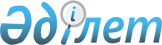 Қазақстан Республикасының оларға қатысты тексеру жүргiзiлмейтiн, әуе көлiгiмен тасымалданатын лауазымды тұлғаларының арнайы тiзбесi туралы
					
			Күшін жойған
			
			
		
					Қазақстан Республикасының Үкіметінің 2002 жылғы 16 шілдедегі N 788 Қаулысы. Күші жойылды - Қазақстан Республикасы Үкіметінің 2010 жылғы 31 желтоқсандағы № 1509 Қаулысымен      Ескерту. Күші жойылды - ҚР Үкіметінің 2010.12.31 № 1509 Қаулысымен.      Қазақстан Республикасы Президентiнiң "Қазақстан Республикасының әуе кеңiстiгiн пайдалану және авиация қызметi туралы" 1995 жылғы 20 желтоқсандағы N 2697 заң күшi бар Жарлығының 98-бабына сәйкес Қазақстан Республикасының Үкiметi қаулы етеді: 

      1. Қоса берiлiп отырған Қазақстан Республикасының оларға қатысты тексеру жүргiзiлмейтiн, әуе көлiгiмен тасымалданатын лауазымды тұлғаларының арнайы тiзбесi бекiтiлсiн.

      2. Осы қаулы қол қойылған күнiнен бастап күшiне енедi.      Қазақстан Республикасының

      Премьер-МинистріҚазақстан Республикасы  

Yкiметiнің       

2002 жылғы 16 шілдедегі 

N 788 қаулысымен    

бекітілген       

Қазақстан Республикасының оларға қатысты тексеру

жүргiзiлмейтiн, әуе көлiгiмен тасымалданатын лауазымды

тұлғаларының арнайы тiзбесi      Ескерту. Тізбеге өзгерту енгізілді - ҚР Үкіметінің 2010.03.10 № 187 Қаулысымен.      1. Қазақстан Республикасының Президентi

      2. Қазақстан Республикасының Премьер-Министрi

      3. Қазақстан Республикасының Парламентi Сенатының төрағасы

      4. Қазақстан Республикасының Парламентi Мәжiлiсiнiң төрағасы

      5. Қазақстан Республикасының Мемлекеттiк хатшысы - Сыртқы iстер министрi

      6. Қазақстан Республикасының Президентi Әкiмшiлiгiнiң басшысы

      7. Қазақстан Республикасы Конституциялық Кеңесінің төрағасы

      8. Қазақстан Республикасы Жоғарғы Сотының төрағасы

      9. Қазақстан Республикасының Бас прокуроры

      10. Қазақстан Республикасы Ұлттық Банкiнiң төрағасы

      11. Қазақстан Республикасы Премьер-Министрiнiң орынбасары

      12. Қазақстан Республикасы Ұлттық қауiпсiздiк комитетiнiң төрағасы

      13. Қазақстан Республикасы Президентiнiң Iс басқарушысы

      14. Қазақстан Республикасының Президентi Күзет қызметiнiң бастығы

      15. Қазақстан Республикасы Президентінің көмекшісі - Қауіпсіздік Кеңесінің Хатшысы

 
					© 2012. Қазақстан Республикасы Әділет министрлігінің «Қазақстан Республикасының Заңнама және құқықтық ақпарат институты» ШЖҚ РМК
				